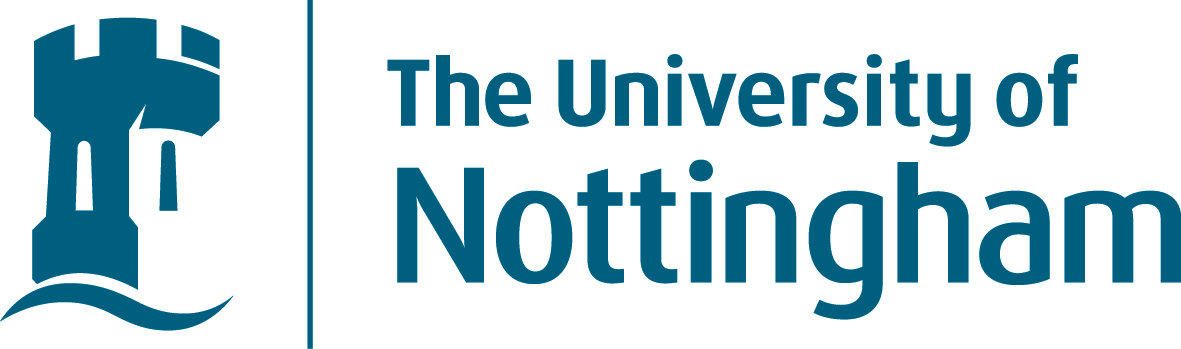 Report summarizing the value of attending the Pathological Society Winter Meeting, Utrecht 2013 By Dr. Wakkas M Fadhil (MBChB)PhD Student, Division of Pathology, School of molecular medical sciences,University of NottinghamQueens Medical Centre, A floor, West block,NottinghamNG7 2UHUKAs I have been awarded a Pathological Society Meeting Bursary to attend the Pathological Society Winter Meeting, Utrecht, the Netherlands, 2013, I would like to show my great appreciations and thanks to the society for giving me the opportunity and a bursary to be there. I would like to describe my experience at this meeting and the advantages that I have gained during this event in this brief report:It was a great chance for me to present important parts of my own research work in this meeting, as I had a number of valuable comments on my work that led to emergence of a number of research thoughts that would improve the results obtained so far in my project.    The meeting was attended by a number of professors of pathology, consultants, pathology trainees, research fellows and research students to present their work experience or put their valuable comments and discussions. Therefore, attending the lectures and presentations  and presenting my work during the meeting has given me the chance to be in touch with the most up to date research work done in different pathology subspecialties across Europe.The breast pathology symposium which held on the first day on Tuesday 8 January 2013 had a number of  interesting and important presentations about breast cancer; this symposium was of interest to me as my research project is related to cancer biology, therefore, it has given me a number of valuable thoughts for application in future research work.Moreover, the program on the second day, Wednesday the 9th of January 2013, was much more interesting to me. The symposia about gastrointestinal pathology and molecular diagnostics have hit the core of my interest and were very interesting as they covered diverse topics in the fields of gastrointestinal pathology and molecular diagnostics. Many up to date research approaches and information were presented that have even not published yet and the conference has given me the opportunity to meet and discuss many research issues with the expert people. The Keynote Lecture on Stem Cell Dynamics and Colon Cancer presented by professor JC Clevers was very important and helpful because it covered many advance topics and answered many of my questions about some new biological markers in colon cancer.Overall, the meeting was wonderful and has met my expectations and fulfilled my requirements and I am very interested and motivated to present and attend the next meeting. It was a great pleasure to visit Utrecht that has one of the best and biggest University in Europe and the tallest tower in the Netherlands